  			6-a-Side 2022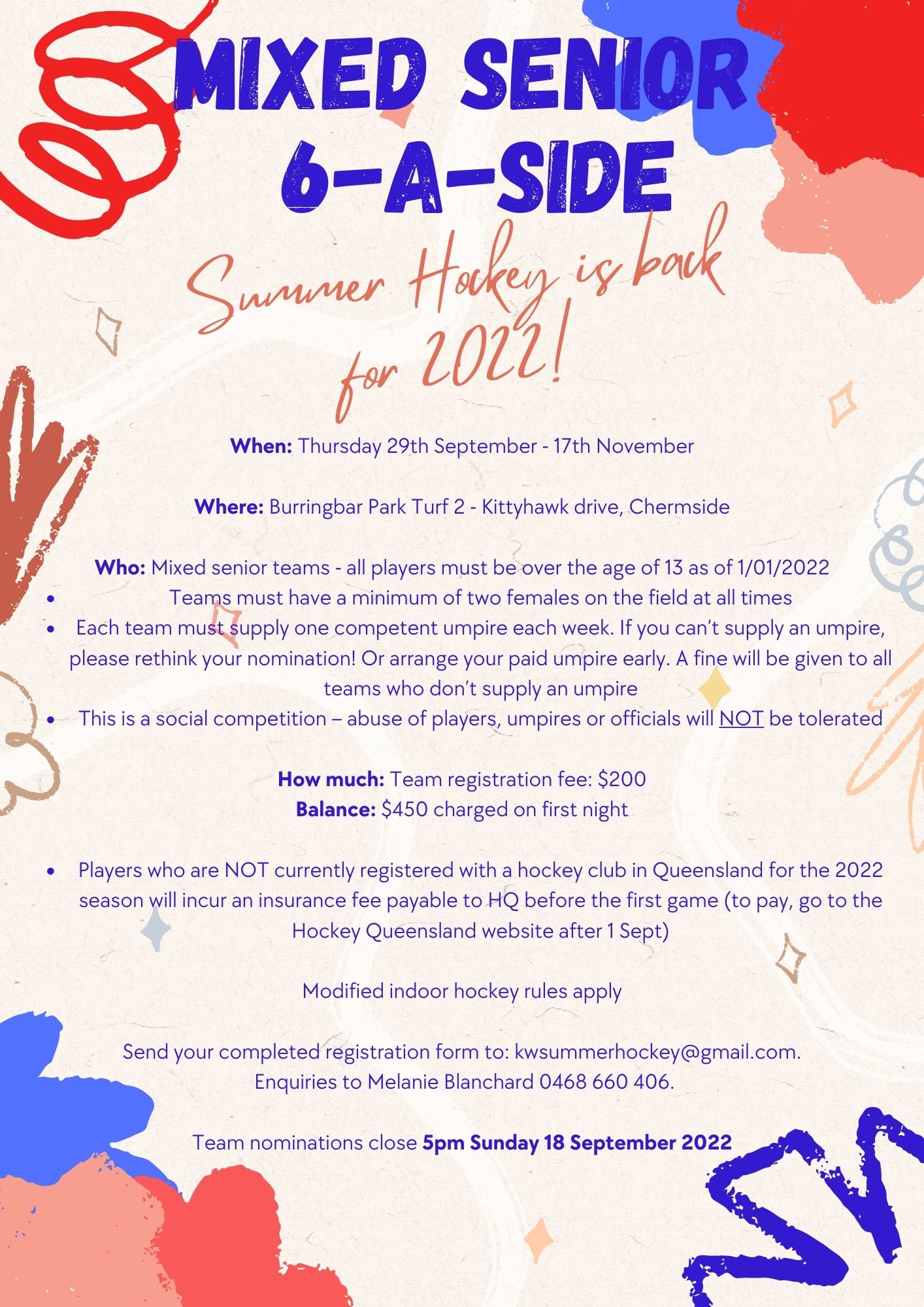 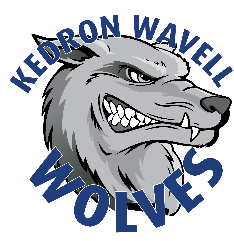 Senior Team RegistrationTeam Name:_____________________________________________________________Shirt Colour: 1st preference_______________________ Second preference: ____________________Team manager: ______________________________________ Phone: _________________________Email: ______________________________________________Note: email must be supplied as any changes to draw will be communicated via emailPlease note:A non-refundable $200 registration fee per team is to be paid in advance with this registration form (preferably by credit card and fees will be processed on or around the first round)The balance ($450) of games fees is payable before the first game on the first night of playPlayers who are NOT currently registered with a hockey club will incur a small insurance fee payable to HQ before the first gameRegistered club players in 2022 are covered by insurance with Hockey Qld to 31 December 2022.Payment DetailsCash		 Payment at Canteen on the first night 	 Direct DebitAccount Details: Kedron Wavell Hockey ClubBSB: 064000A/C: 14907132InsuranceInformation for insurance for players not registered with a hockey club in 2022 - after 1 September, go to Hockey Queensland’s web page to find the online registration process (under the ‘Playing’ tab, ‘Summer Hockey Registration’)FRIDAY NIGHT 6 –A-SIDE RULESThis is a social competition, there is no points or trophiesAbuse of players (your own or opposition), umpires or organisers will not be toleratedNormal rules of hockey apply except for:No hitting or slap hitting – pushing onlyNo short corners – if there is a penalty in the circle, a free hit is awarded 5m outside the circle and normal rules apply (travelling 5m before entering circle, etc.)No long corners – it is a push by the defending team from inside the circle unless intentional – then it is a free hit 5m outside the circle2 females on the field at all timesFRIDAY NIGHT 6-A-SIDE HOUSEKEEPING1. Umpires to check in before each game at the tech bench3. All players must have played Association Hockey in QLD in 2022 or have paid the HQ insurance.Player’s nameDOBPhoneClub registered 2022Grade played 2022